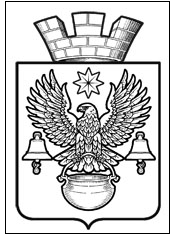 ПОСТАНОВЛЕНИЕАДМИНИСТРАЦИИКОТЕЛЬНИКОВСКОГО ГОРОДСКОГО ПОСЕЛЕНИЯКОТЕЛЬНИКОВСКОГО МУНИЦИПАЛЬНОГО   РАЙОНАВОЛГОГРАДСКОЙ ОБЛАСТИ 19.04.2023 г.                                                                                                             № 316О внесении изменений в постановлениеАдминистрации Котельниковского городского поселенияот 30.12.2022 г.  № 973 «Об утверждении лимитов потребленияэлектро – и теплоэнергии, печного топлива,ГСМ, водопотребления и водоотведения для организаций, финансируемых за счёт средствбюджета Котельниковского городскогопоселения на 2023 год» В связи с изменением лимитов теплоэнергии, руководствуясь Уставом Котельниковского городского поселения, администрация Котельниковского городского поселения,ПОСТАНОВЛЯЕТ:1.Внести в приложение №  3   к постановлению  Администрации Котельниковского городского поселения от 30.12.2022г. № 973 ”Об утверждении лимитов потребления  электро – и теплоэнергии, ,ГСМ, водопотребления и водоотведения для организаций, финансируемых за счёт средств бюджета Котельниковского городского поселения на 2023 год”, изменения , изложив Приложение № 3,  в следующей редакции:ПРИЛОЖЕНИЕ 3к постановлению администрацииКотельниковского городского поселенияот 30.12.2022 № 973ТЕПЛОЭНЕРГИЯ, Гкал.2. Настоящее постановление вступает в силу со дня подписания.Глава Котельниковскогогородского поселения                                                                                 А.Л. Федоров№п/пПланна 2023 год              в том числе поквартально:              в том числе поквартально:              в том числе поквартально:              в том числе поквартально:№п/пПланна 2023 год1 кв.2 кв.3 кв.4 кв. 1.МКУ «Управление»23,9413,830,92-9,19 2.Совет народных депутатовКотельниковского городскогопоселения6,0593,5170,264-2,2783.МБУК «Дом культуры»120705-454.МКУК «Центральная библиотека»41,4924,031,61-15,855.МБУ «Благоустройство»90,345,839,96      -34,51